Literary Reduction #2		Name: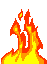 Story Title: Fahrenheit 451	                 Author: Ray BradburyPart Two: pages 71-110Characters and DescriptionsFaber:Montag:Mildred:Beatty:Mrs. Phelps:Mrs. Bowles:Comprehension Questions – answer in the space providedWhat do you think the title of Part Two means?What three things does Faber say are missing from the world without books?Faber says Beatty “may be one of us”.  Do you think it’s possible?  Give reasons for your opinion.What two people has Montag become?  What does he see as the final outcome of acquiring this dual personality?Talk To The Text – each comment needs a page numberPlease respond with your TttT comments here (minimum 5 per reading section). Label each section with page numbers (example: pages 3-14).IN ADDITION, record a quote/passage that you think is important, memorable, or powerful (minimum 1 per section).Predicting		I predict that…			In the next part, I think…	I think this is going to happen…Picturing			I can picture…			I can see…	I imagine…QuestioningA question I have is…I wonder about…Could this mean…Why is…Making ConnectionsThis is like…This reminds me of…I had an experience…Identifying a problemI’m confused about…I’m not sure of…I do not understand…SummarizingIt is saying… The big idea here is…I think the point is…ReactionI did not expect…I was mad/happy/excited about…I wish…Using fix-upsI’ll reread this…I’ll look up… (words you cannot define)I will ask…Talk To The Text – each comment needs a page numberPlease respond with your TttT comments here (minimum 5 per reading section). Label each section with page numbers (example: pages 3-14).IN ADDITION, record a quote/passage that you think is important, memorable, or powerful (minimum 1 per section).Predicting		I predict that…			In the next part, I think…	I think this is going to happen…Picturing			I can picture…			I can see…	I imagine…QuestioningA question I have is…I wonder about…Could this mean…Why is…Making ConnectionsThis is like…This reminds me of…I had an experience…Identifying a problemI’m confused about…I’m not sure of…I do not understand…SummarizingIt is saying… The big idea here is…I think the point is…ReactionI did not expect…I was mad/happy/excited about…I wish…Using fix-upsI’ll reread this…I’ll look up… (words you cannot define)I will ask…Talk To The Text – each comment needs a page numberPlease respond with your TttT comments here (minimum 5 per reading section). Label each section with page numbers (example: pages 3-14).IN ADDITION, record a quote/passage that you think is important, memorable, or powerful (minimum 1 per section).Predicting		I predict that…			In the next part, I think…	I think this is going to happen…Picturing			I can picture…			I can see…	I imagine…QuestioningA question I have is…I wonder about…Could this mean…Why is…Making ConnectionsThis is like…This reminds me of…I had an experience…Identifying a problemI’m confused about…I’m not sure of…I do not understand…SummarizingIt is saying… The big idea here is…I think the point is…ReactionI did not expect…I was mad/happy/excited about…I wish…Using fix-upsI’ll reread this…I’ll look up… (words you cannot define)I will ask…